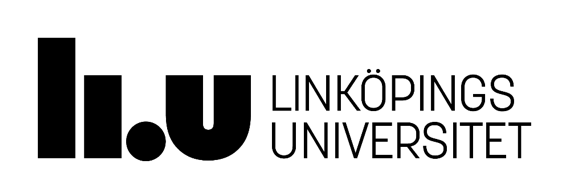 Verksamhetsförlagd utbildning 3, 7,5 hpStudiehandledningKurskod: 9VAA11Vårterminen 2023Vecka 04–13 Kursansvarig: Åsa Scharffasa.scharff@liu.seFörordVälkommen till kursen Verksamhetsförlagd utbildning 3!Syftet med studiehandledningen är att underlätta studierna genom att tydliggöra kursens syften, mål och upplägg. Förutom information om kursens innehåll, litteratur och kursuppgifter omfattar studiehandledningen även information om examination och kursens bedömningsgrunder.Hör gärna av dig om det uppstår frågor. 
Lycka till med studierna!Åsa Scharffkursansvarig 9VAA11IBL, Linköpings universitetKontaktuppgifterPostadress till kursansvarig:Institutionen för beteendevetenskap och lärande Åsa ScharffBasarps skola573 94 YdreKursansvarig: Åsa Scharff, asa.scharff@liu.se 070-29 226 29Examinator: Elisabeth Eriksson, elisabeth.eriksson@liu.se VFU-koordinator: Marie-Helene Klementsson, inger.haglund@liu.se 013-28 20 11Kursadministratör: Maria Lorin, maria.lorin@liu.se 013-28 20 79Studievägledare: Lotta Lindgren (VAL) 013-28 20 04 &        Monica Larsson (ULV) 013-28 57 98Programansvarig: Ingrid Olsson, ingrid.olsson@liu.se 013-28 44 71Hederskodex för studenter och anställdaAntagen av universitetsstyrelsen 1998.06.17. Dnr LiU 522/97-11
(http://www.student.liu.se/studenttjanster/lagar-regler-rattigheter?l=sv)
Hederskodex har arbetats fram av studenter och anställda vid Linköpings universitet och fastställts av universitetets styrelse. Den söker formulera det ömsesidiga ansvar som studenter och anställda har för universitetet och för varandra. Den söker också kommunicera normer och värderingar på vilka universitetets verksamhet bör byggas.Hederskodex består av följande deklarationer:Studenters och anställdas gemensamma åtagandenAtt respektera och stödja andra studenter och anställda.Att uppmuntra en rak, öppen och fri dialog om de sakförhållanden som studeras, de metoder och argument som används och verksamhetens problem och möjligheter.Att efter bästa förmåga bidra till universitetets utveckling och goda rykte.Att sätta sig in i och efterleva interna regler och överenskommelser samt bidra till en ständig omprövning av dessa regler så att de hela tiden kan upplevas som adekvata.Att i det som påverkar andras arbetsvillkor sträva efter framförhållning så att alla ges goda möjligheter till egen planering.Studenters åtagandenAtt ta ansvar för sina akademiska studier både vad gäller inriktning, planering och genomförande.Att ta ansvar för att efterfrågade och erbjudna utbildningsmöjligheter verkligen nyttjas.Att ta ansvar för att andra studenters möjligheter till studier inte onödigtvis motverkas.Verksamhetsförlagd utbildning 3 Kompletterande pedagogisk utbildning innehåller förutom de teoretiska kurserna också verksamhetsförlagda kurser. I dessa kurser utforskar studenten verksamheten ur olika perspektiv samt deltar i och ansvarar för att planera, genomföra, leda, följa upp och utveckla sin undervisning. Genom att delta i lärares vardagsarbete ges studenten möjlighet att utveckla sin undervisningsförmåga och att få insikt i yrkespraktikens olika krav. Med utgångspunkt i egen och auskulterad undervisning reflekterar studenten över sina erfarenheter i relation till lärarprofessionen.KursinnehållStudenten planerar den verksamhetsförlagda utbildningen utifrån kursens mål, egna tidigare erfarenheter, kunskaper från föregående kurs samt tidigare handledares utvärdering. I kursen arbetar studenten i lärarens dagliga verksamhet och deltar även i andra aktiviteter i skolan. Ett sammanhållet undervisningsområde planeras och genomförs självständigt. Ett särskilt fokus läggs på faktorer som inverkar på elevers möjligheter till lärande och kunskapsutveckling. Studenten prövar olika sätt att anpassa ledarskapet till undervisningssituationen och utvärderar utfallet tillsammans med handledaren. Uppdraget att bedöma och betygssätta diskuteras med handledaren. Olika sätt att bedöma och återkoppla elevers kunskaper för betygssättning i ämnesområdet genomförs och problematiseras tillsammans med handledaren. Studenten deltar i interaktioner med vårdnadshavare. Studenten kommunicerar och förankrar skolans värdegrund. Studenten kommunicerar muntligt och skriftligt med olika aktörer på ett adekvat sätt. Lärandemål Efter avslutad kurs skall den studerande kunna:− planera, genomföra och utvärdera undervisning i ett sammanhållet ämnesområde med beaktande av elevers olika erfarenheter, kunskaper och behov− anpassa sitt ledarskap till den enskilda undervisningssituationen− bedöma, återkoppla, kommunicera och betygssätta elevers kunskaper− i den praktiska verksamheten identifiera hinder och möjligheter för elevens lärande och kunskapsutveckling− identifiera och i samverkan med andra hantera specialpedagogiska behov− samarbeta och interagera med kollegor, elever och vårdnadshavare− kommunicera och förankra skolans värdegrund, inbegripet de mänskliga rättigheterna, de grundläggande demokratiska värderingarna och ett samhälle för hållbar utveckling − kommunicera muntligt och skriftligt i den pedagogiska verksamheten.Schema och deadlineKursintroduktion sker måndagen den 23 januari 2023 kl. 08.15-10.00 på distans. Gå in i kursrummet i Teams (via Lisam > se Teams i rubrikerna till vänster) och anslut till det möte kursledningen startar tidigast 08.00. Starta inget eget möte!Obligatoriskt VFU-seminarium äger rum måndagen den 13 mars kl. 08.15-12.00. Gå in i kursrummet i Teams och anslut till det möte Åsa Scharff startar tidigast 08.00.Deadline inlämning av skriftlig redovisningsuppgift i ett dokument är den 2 april 2023 kl. 23:59 på LISAM i mappen Inlämningar.Omdömesformuläret skickas samt mailas av handledaren senaste en vecka efter avslutad VFU till kursansvarig Åsa Scharff, adress återfinns på omdömesformuläret samt i studiehandledningen.Guide för handledare och studentI LiUs guide för studenter på korta program kan du läsa mer om VFU: https://liu.se/artikel/vfu-guide-for-studenter-pa-korta-programDet finns också en specifik guide för handledare på korta program: https://liu.se/artikel/vfu-guide-handledare-pa-korta-programProfessions- och utbildningsguiden med tips om bedömning av studenten hittar du på LiUs VFU-hemsida: https://liu.se/dfsmedia/dd35e243dfb7406993c1815aaf88a675/60208-source/professions-och-utvecklingsguide-forskola-vfu-kpu-val-ulvKursuppgifter och obligatoriska momentUnder VFU:n ska du planera och undervisa ett sammanhållet område i ett av dina undervisningsämnen, inklusive examination. I kursmålen står det att planering och undervisning ska beakta elevers olika behov. Anpassningar samt bedömning/examination är i fokus för kursen. Du ska delta i ett obligatoriskt VFU-seminarium (13 mars 8.15–12.00) tillsammans med övriga studenter i kursen. På det obligatoriska seminariet diskuteras:–  reflektioner kring VFU:n – hur undervisningen har fungerat och anpassats utifrån elevernas olika förutsättningar, samt dilemman som uppstått  –  ett bedömningsinstrument som du själv har konstruerat samt reflektioner kring elevsvar och utfall–  den skriftliga inlämningsuppgiften (efter seminariet finns sedan möjlighet att revidera texten utifrån synpunkter du fått).Innan seminariet får du ut diskussionsfrågor så att du kan förbereda dig. Du ska skriva en redovisningsuppgift, SRE1, som består av två delar (se nedan). 1. Genomförande och planering av VFU 3VFU:n följer en tydlig progression och kraven ökar från VFU 1 till VFU 4, då studenten ska kunna ta eget ansvar för undervisningen. Hur denna progression ser ut framgår av Professions- och utvecklingsguiden (PUG:en): https://liu.se/dfsmedia/dd35e243dfb7406993c1815aaf88a675/60208-source/professions-och-utvecklingsguide-forskola-vfu-kpu-val-ulv(För vissa studenter som fått tillgodoräkna sig VFU på grund av tidigare lärarerfarenhet kan VFU 3 vara den allra sista VFU:n.)Under VFU 3 ska studenten undervisa och delta i handledarens olika aktiviteter. VFU:n kan genomföras antingen på helfart under 5 arbetsveckor i ett sträck eller på halvfart under 10 arbetsveckor i ett sträck. Heltids-VFU är 40 timmar eller motsvarande heltidstjänst på VFU-skolan. Maila kursansvarig och tala om mellan vilka veckor du gör VFU så att vi kan planera in ett trepartssamtal.Om du gör VFU i förskolan bör du också maila kursansvarig för att få kursuppgift anpassad till förskolans aktiviteter och bedömning av dessa.Innan VFU:n1) Fyll i dina utvecklingsområden i din individuella utvecklingsplan, se Professions- och utvecklingsguiden, PUG:en (länk ovan). Utvecklingsplanen sätts in i ett sammanhang genom att den relateras till de teoretiska kunskaper som hittills behandlats i utbildningen och kursplanens mål. 2) Ta kontakt med handledaren så snart du kan. Ju tidigare du tar kontakt, desto större är dina möjligheter att påverka undervisningens innehåll. 	Beställ utdrag ur belastningsregistret från polisen i god tid, det kan ta ett par veckor att få. Du får öppna kuvertet innan du lämnar över det. Om skolan vill behålla det, be dem ta en kopia så att du har det kvar. Det är giltigt i ett år och bra att ha om du ska jobba någon annan stans.3) Försök att träffa din handledare innan VFU:n inleds. Då kan du få möjlighet att bilda dig en uppfattning om skolans lokaler, få läroboken (om en sådan används) samt prata igenom de förväntningar ni har på VFU:n och varandra. Prata även om hur ni tänker att handledning och feedback ska ske, så att detta är tydligt för er båda. Det är viktigt att VFU:n planeras i samråd med handledaren och utifrån VFU-skolans verksamhet och möjlighet att tillgodose målen för aktuell VFU-kurs. 
När ni planerar bör ni ha den individuella utvecklingsplanen, kursplanen, ramarna för VFU:ns genomförande samt omdömesformuläret som grund för planeringen.Under VFU:nVFU-kursen inleds lämpligen med auskultationer av handledarens undervisning som förberedelse till den egna undervisningen. Auskultationer kan även, efter överenskommelse, genomföras hos andra lärare än handledaren. Det är också intressant och lärorikt att under en dag följa en lärare och under en annan dag följa en klass. Varje auskultation dokumenteras i ett auskulationsprotokoll (se bilaga 4).En tidsmässig planering görs där följande aktiviteter läggs in: auskultationer, egen undervisning inklusive planeringstid, konferenser etc., tid för pedagogiska samtal och utvärdering, information om skolans olika funktioner, samt tidsperiod då prövning ske.Under VFU:n gäller att:Student som gör VFU på heltid ska följa arbetstider som gäller för en lärare i heltidstjänst.Under VFU:n deltar studenten i en lärares ordinarie verksamhet och i övriga aktiviteter vid skolan.Studenten ingår i arbetslaget och är med i det dagliga arbetet med planering och uppföljning. Handledaren arbetar tillsammans med studenten och tydliggör sina överväganden och strategier, det vill säga delar med sig av sin praktikgrundade kunskap.Handledaren ansvarar för att vägleda studenten i lärararbetet.Handledaren följer upp studentens undervisning och övriga arbete i pedagogiska samtal och hjälper studenten att bearbeta och reflektera över sina erfarenheter.Under VFU 4 ingår helhetsansvar, men även under VFU 3 kan student och handledare komma överens om att studenten ska vara ensam i klassrummet under en eller flera lektioner, särskilt om VFU 4 tillgodoräknats och VFU 3 är sista VFU:n för studenten. Huvudsaken är att handledaren eller en annan lärare finns i närheten om studenten skulle behöva hjälp.	En student ska inte vikariera, det räknas inte som VFU. Om studenten vikarierar ska ersättning utgå och VFU:n förlängs. Det gör den även vid sjukdom. Alla dagar ska fullgöras. TrepartssamtalUngefär i mitten av VFU:n kommer ett trepartssamtal att genomföras mellan student, handledare och kursansvarig eller någon annan anställd på LiU. 	Kursansvarig skickar ut en mail för bokning av tid. Samtalet tar oftast 40-60 minuter och genomförs som följer: först talar kursansvarig med enbart handledaren (cirka 5 minuter), därefter samtalar alla tre 30–40 minuter och till sist avslutar kursansvarig med enbart studenten (cirka 5 minuter). Målet är att alla samtal ska vara genomförda före det obligatoriska seminariet i kursen. 	Syftet med samtalet är att ha ett samtal om hur det går på VFU:n utifrån sociala och didaktiska förmågor, samt att kunna svara på kursrelaterade frågor. Tidsmässig disposition av VFU:nEn rimlig disposition av VFU-kursens 200 timmar är:Auskultationer cirka 15 timmar. Ett auskulationsprotokoll (se bilaga 4) fylls i efter varje auskultation och dessa sammanställs sedan som en del av den skriftliga redovisningsuppgiften (se nedan). Auskultera med fördel hos flera olika lärare.Egen undervisning cirka 30 timmar och planering cirka 80 timmarPedagogiska samtal med handledare cirka 10 timmarResterande 65 timmar används till konferenser, extra auskultationer, extra undervisning, extra planeringstid, bedömning av elevernas kunskaper, skriftlig redovisningsuppgift, litteraturstudier, ”mingel” med eleverna, information om skolans funktioner utöver undervisning enligt lista (se tabellen i bilaga 2). Punkterna på listan fördelas mellan de 4 VFU-kurserna.För VFU i egen tjänst, det vill säga att man gör VFU på en skola där man har en anställning, gäller att man har en lärartjänst i rätt ämnen (de man ska bli behörig i, ej modersmål) och rätt åldersgrupp.  Här gäller följande:Auskultationer cirka 10 timmar. Ett auskulationsprotokoll (se bilaga 4) fylls i efter varje auskultation och dessa sammanställs sedan som en del av den skriftliga redovisningsuppgiften (se nedan). Auskultera med fördel hos flera olika lärare.Egen undervisning handleds av handledaren 5 tillfällen under kursen.Pedagogiska samtal med handledare cirka 10 timmarTid avsätts för skriftlig redovisningsuppgift, litteraturstudier och för att skaffa sig information om skolans funktioner enligt lista (se tabellen i bilaga 2).Medbedömare måste finnas om du gör VFU på egen skola. (Medbedömaren ska skriva på omdömesformuläret).Efter VFU:nEfter VFU:n ska:omdömesformuläret skickas in av handledarenstudenten delta i det obligatoriska VFU-seminarietden skriftliga inlämningsuppgiften lämnas in (se nedan).2. Obligatoriskt VFU–seminarium den 13/3 kl. 08.15–12.00Seminariet sker på distans via Teams och det är bara att gå in i Lisamteamet och ansluta till mötet som kursansvarig startar, tidigast 08.00. Starta inga egna möten. Vid seminariet redovisas och diskuteras frågor relaterade till VFU:n. Syftet med seminariet är att fördjupa lärande i samspel med övriga studenter samt ge och få feedback på den skriftliga inlämningsuppgiften.Den första delen av seminariet fokuseras på en diskussion kring reflektioner om hur VFU:n har fungerat och anpassats utifrån elevernas olika förutsättningar, samt dilemman som uppstått. Till den andra delen tar du med ett bedömningsinstrument som du själv har konstruerat samt använt under VFU 3 samt reflektioner på elevsvar och utfall. Detta utgör underlag för diskussioner med andra studenter under seminariet.Slutligen diskuteras den skriftliga inlämningsuppgiften. Ta med dina funderingar kring din skriftliga redovisningsuppgift till seminariet!Det ges 2 omexaminationstillfällen av det obligatoriska VFU-seminariet. Anmälan till kursansvarig krävs för att få en ny tid för examination. Därefter examineras seminariet vid ordinarie examinationstillfällen nästa gång kursen ges. 3. Den skriftliga inlämningsuppgiften, SRE1Syftet med den skriftliga redovisningen är att utveckla förmågan att iaktta, beskriva och reflektera över den pedagogiska praktiken, egen och andras undervisning och att använda och utveckla sitt yrkesspråk. Den bedöms och är därmed ett verktyg för examinator vid examinationen av den verksamhetsförlagda utbildningen. De två punkterna A och B nedan utgör tillsammans den skriftliga inlämningsuppgiften och examineras i provkoden SRE1. Skriv minst 2 500 ord och maximalt 4 000 ord för dessa två delar tillsammans. Skriv med normalt radavstånd (1,15) och använd typsnittet Times New Roman i 12 punkters storlek. Uppgiften har sin grund i VFU-kursplanens lärandemål, se ovan.Sammanställning av auskultationer När VFU:n är över tar du dina auskultationsprotokoll och gör en sammanfattning av dem. Du har med fördel auskulterat hos olika lärare eller kanske följt en klass en dag för att se hur dynamiken skiftar i olika ämnen och för olika lärare. Jämför lektionerna och försök hitta likheter och skillnader. Vad fungerade bra, vad fungerade inte bra –  och varför? Fokusera på de punkter som du finner mest intressanta.Välj 5-8 av följande rubriker som du skriver om:Lektionsstruktur – mönster? Början och avslut av lektioner etc.Kommunikation av kunskapskrav eller målLedarskapet i klassrummetRamfaktorerKlassrumsklimatetFördelning av frågor och talutrymmeTecken på lärande hos elevernaHinder och möjligheter för lärandeDenna rubrik måste vara med:Egen reflektion
(Här tar du upp vad du lärde dig av att auskultera.)2–3 sidor är lagom för denna del av uppgiften. Koppla det du sett till litteratur även i denna del. Skriftlig inlämningsuppgift/ utvärdering av din egen undervisning under VFUI denna del av den skriftliga uppgiften behöver du göra följande:i) redovisa din planering och genomförande, och även ii) reflektera över vad du gjort och varför. Vad kunde du gjort annorlunda? Använd frågorna som kopplas till kursmålen på nästa sida för denna del.I planeringen, som du lägger som bilaga, redovisas kortfattat:Målen för undervisningen enligt styrdokumentenInnehåll/stoff (vad som ska tas upp)Arbetssätt (genomgång/EPA/grupparbete/enskilt arbete/film/ utställning etc.)Undervisningsmaterial (läromedel/IKT/artiklar/eget material etc.)Examination(er) (både formativa och summativa bedömningar)Nedan visas ett exempel på hur du översiktligt kan redovisa din planering (del B:i). Du kan kopiera tabellen och klistra in den i ett eget dokument. Du kan sedan infoga så många rader som du behöver för lektioner. Om du hellre vill använda ett annat sätt går det också bra. Orden i planeringen räknas inte in i uppgiftens omfång, men den ska vara koncis. Lägg planeringen som en bilaga i ditt arbete. Hänvisa till bilagan i din text.Det räcker att du väljer en av dina planeringar om du haft undervisning i flera grupper. Du kan ändå diskutera situationer som uppstått i andra grupper i din skriftliga uppgift. Var tydlig så att det framgår. Det finns möjlighet att lägga flera planeringar som bilagor. Detta är bara ett exempel på hur det skulle kunna se ut under en vecka i ett arbetsområde som håller på i 3–5 veckor.När du utvärderar vad du gjort i del ii) bör du reflektera kring följande frågor:Vad har du utgått från när du planerat och genomfört din undervisning. Hur har du i relation till målen har anpassat undervisningen och undervisningsmaterial efter elevers olika erfarenheter, kunskaper och behov? På vilka sätt har du utvärderat undervisningen?Vilken sorts ledare är du? Har du anpassat ditt ledarskap i klassrummet till olika grupper?Hur har undervisningen har fungerat för olika elever? Vilka hinder och möjligheter för elevernas kunskapsutveckling har du identifierat? Hur har du tänkt kring bedömning av elevernas kunskaper? Hur har den bedömning du gjort fungerat och eventuellt anpassats utifrån elevers olika behov? Hur har du har återkopplat bedömningen samt hur fungerade din feedback? Hur har du samarbetat med kollegor, elever och vårdnadshavare samt hur har du hanterat specialpedagogiska behov?Hur tänker du kring värdegrunden samt lärares yrkesetik kopplat till VFU:n som helhet?Punkterna ovan är kopplade till kursmålen och ska därför vara med. Du kan också diskutera:Vilka dilemman har uppstått och vad du gjort för att försöka lösa dem?Vilken betydelse har olika ramfaktorer för din (och andras) undervisning?Däremot finns stor frihet att lägga tyngdpunkt och större omfång på det som känns mest intressant. Var tydlig med underrubriker så att det lätt går att följa strukturen i texten. Samtliga delar i den skriftliga uppgiften ska kopplas till källor: styrdokument (skollagen, läroplan, kursplaner etc.), den obligatoriska litteraturen i kursen (Lärares yrkesetik samt Lindström & Pennlert, 2022) men även passande litteratur som du själv väljer. Du kan utgå från litteraturlistan i denna studiehandledning, men du kan också plocka in annan litteratur från andra kurser du läst.Det intressanta är inte det perfekta, för undervisning är sällan perfekt, utan de situationer som du lärde dig något av. Se uppgiften som en möjlighet att verkligen få reflektera över VFU:n och varför det blev som det blev. Att vara lärare är verkligen ett livslångt lärande!ReferenserDet går bra att referera till litteratur i båda delarna i den skriftliga uppgiften. Då lärares yrkesetik och Lindström & Pennlerts Undervisning i teori och praktik (2022) är den enda obligatoriska litteraturen i kursen, bör du referera till den och koppla den till någon eller några situationer du stött på under din VFU. I övrigt står det dig fritt att referera litteratur som behandlar det som är kursens fokus, samt är ämnesrelevanta (exempelvis behandlar didaktik i ditt eller dina undervisningsämnen). Du BÖR alltså referera när du tar upp:Planering, genomförande och utvärdering av undervisningBedömningDitt ledarskap Hinder och möjligheter för elevens lärande och kunskapsutvecklingAnpassningar och specialpedagogiska behovVärdegrund & lärares yrkesetik Samarbete och interaktion med kollegor, elever och vårdnadshavareSe litteraturlistan i denna studiehandledning för tips. Jag tittar mer på i vilken utsträckning du refererat och till vad, än var i arbetet du gjort det. Du kan välja att först ha med teori(er), om exempelvis ledarskap, med källhänvisningar. Därefter reflekterar du kring ditt eget ledarskap i klassrummet, utan källhänvisningar. Du får givetvis skriva jag, mig och mitt i texten. Ett annat alternativ är att ha med referenser där det passar i texten.Vill du slå ihop det du sett under auskultationer med det du gjort själv, exempelvis vad gäller anpassningar eller klassrumsklimat går det bra. Tala bara om, exempelvis under rubriken Ledarskap i klassrummet i del A, att du kommer att ta upp detta senare i ditt arbete. All fakta och alla åsikter som inte är dina egna reflektioner MÅSTE refereras, annars innebär det plagiat eller fusk. Om du tolkar utifrån något, exempelvis lärares yrkesetiska principer ska det tydligt framgå vad som kommer därifrån och vad som är dina reflektioner eller iakttagelser. Det är viktigt att känna till att det inte är tillåtet att självcitera utan angivelse, då ses det som fusk eller plagiat. Om du använder text från en tidigare skrivuppgift du gjort måste du använda citattecken, referera till uppgiften, samt ange den i litteraturförteckningen. Det är därför bättre att skriva om.När du refererar till litteratur och styrdokument i den skriftliga uppgiften, gör det gärna enligt APA:n. APA står för American Psycholgical Association som tagit fram en manual för referenshantering som vinner mer och mer insteg. Du kan också använda Harvardsystemet eller Oxfordsystemet. I Lisam i kursrummets mapp Akademiskt skrivande finner du lathundar för samtliga system samt instruktioner för hur du ska referera. Här finner du också Svensk Språkguide.Att källhänvisa i löpande textOavsett vilket sätt att referera som du väljer ska du vara konsekvent. För att underlätta för bedömning är det av yttersta vikt att du även anger sida där du hittat informationen. Annars blir det hart när omöjligt att hinna kontrollera referenserna. Enligt APA och Harvard skulle då en referens kunna se ut så här i löpande text: (Korp, 2003, s. 87).Här nedan följer två exempel där informationen refereras och måste anges (det är inte författarens åsikt utan någon annans). I det första exemplet refererar skribenten till vad Korp funnit i sin forskning:Korp lyfter fram att möten där lärare gemensamt diskuterar bedömning och reflekterar över mål, medel och kvalitet är viktiga (2003, s. 84).I exemplet nedan redovisar författaren hur det ser ut när en källa (Korp) refererar andra forskares rön i löpande text:Enligt Black & William har ingen strategi haft så stor betydelse för förbättrad utbildningskvalitet som utveckling av formativ bedömning (Korp, 2003, s. 82).CitatCitat ska användas sparsamt, bara då det känns oundvikligt. Om du citerar är det viktigt att du skriver av citatet ordagrant. Du får inte utelämna delar utan att ange det med hakparenteser  […] för enstaka ord, eller [---] för längre del av texten. För kortare citat i löpande text används citattecken, och då kan det se ut så här: ”Lärare förbinder sig att i sin yrkesutövning: hålla de yrkesetiska principerna levande genom att dels återkommande diskutera och bearbeta yrkesetiska ställningstaganden i arbetet” (Lärarförbundet & Lärarnas Riksförbund, 2001, s. 1).För längre citat drar man ner storleken på texten samt gör ett indrag på båda sidor. I vissa fall rekommenderas även kursiv stil. Då används inte citattecken, men källhänvisning finns fortfarande med:Lärare har ett viktigt uppdrag i samhället, att ansvara för kommande generationers grundläggande utbildning och fostran. Detta uppdrag formuleras i skolans styrdokument, såsom läroplaner och lagar. Lärare utgår i sin yrkesutövning från det uppdrag samhället ger dem, men reflekterar samtidigt över uppdraget satt i relation till de yrkesetiska principerna. Lärare arbetar i enlighet med det samhällsuppdrag de fått, där det fastlagts genom demokratiska beslut och om det inte strider mot dessa yrkesetiska principer. (Lärarförbundet & Lärarnas Riksförbund, 2001, s. 1).LitteraturlistaKällor som refererats i löpande text, alltså Korp eller Lärarförbundet & Lärarnas Riksförbund ovan, ska sedan även anges i en litteraturlista, källförteckning eller referenslista, tillsammans med alla övriga källor som använts. Vad du kallar den spelar ingen roll. Litteraturförteckningen placeras längst bak i dokumentet, före eventuella bilagor. Här skall det finnas tillräcklig information om alla dina källor för att din läsare enkelt skall kunna hitta de källor du har använt i ditt arbete. Titta i denna studiehandlednings litteraturlista om du vill veta hur du ska skriva den. Om du hänvisar till en källa som finns att hitta på nätet (en hemsida, blogg, broschyr, lag etc), alltså en elektronisk källa, så ska du även när du hämtat den och varifrån med en länk.I listan eller förteckningen ska källorna stå i alfabetisk ordning. För att göra litteraturförteckningen så lättläst som möjligt är det bra att ha en blankrad mellan varje referens.Bedömning, examination och betygsättningKursen examineras genom individuell bedömning av:TSL1 Tillämpade sociala lärarförmågor 2 hp, U-GTDL1 Tillämpade didaktiska lärarförmågor 4,5 hp, U-VGOBL1: Obligatoriskt moment 0 hp, D (Deltagit i VFU-seminarium)SRE1 Skriftlig inlämningsuppgift 1 hp, U-VGFör att få VG i slutbetyg i kurser med SRE krävs att både didaktiska förmågor och den skriftliga redovisningsuppgiften betygsätts med VG. Bedömning av didaktiska och sociala lärarförmågorExaminationsprocessen börjar med att handledaren och studenten informerar sig om kursplan, ramar för VFU:ns genomförande, skriftlig redovisningsuppgift och omdömesformulär. Tillsammans med studentens individuella utvecklingsplan är dessa dokument underlag för ett inledande samtal där handledaren och studenten tillsammans planerar VFU:ns innehåll och upplägg. Vid detta tillfälle konkretiseras och diskuteras också omdömesformuläret och man kommer överens om när och hur övning och prövning av studentens lärarförmågor skall ske. Det är viktigt att det blir god balans mellan övning och prövning så att studenten får tillräckligt med utrymme för övning och att handledaren får tillräckligt med utrymme för prövning. För att underlätta och förbereda omdömet är det en fördel att genomföra formativa utvärderingar under VFU:ns gång, gärna med omdömesformuläret som utgångspunkt. Prövningen förläggs om möjligt till den andra halvan av VFU-perioden och bör vare sig inskränkas till enstaka lektioner eller ske under en oproportionerligt lång period. Avsätts alltför lång tid till prövning kan det hindra den studerande att få tillräcklig tid för övning. Prövningsperioden bör vara representativ för studentens övning av lärarförmågor.När prövningen är genomförd fyller handledaren i omdömesformuläret. Observera att det är ett särskilt omdömesformulär för den student som gör VFU i egen tjänst. På detta står det högst upp på första sidan ”Omdömesformulär för VFU i egen tjänst…”. Det ska även undertecknas av en medbedömare, vilket kan vara en annan kollega eller rektor.Handledaren delger studenten sitt omdöme. Omdömesformuläret skrivs under av handledaren och skickas samt mailas till examinator (se adress på omdömesformuläret) senast en vecka efter avslutad VFU. Den skriftliga redovisningsuppgiften utgör ett komplement till omdömesformuläret. Examinator bedömer utifrån dagboken och auskultationsprotokollen om VFU:n har genomförts i rimlig omfattning utifrån dispositionen av tiden för VFU:n (se bilaga 1 och 3). Underkänd VFUVid underkänt betyg på VFU har studenten rätt till ytterligare två examinationstillfällen. Hur detta sker samt under vilken tid bestäms i samråd med examinator Elisabeth Eriksson och VFU-koordinator Inger Haglund, se rutin i VFU-guiden för studenter (länk på sidan 7). Bedömning av den skriftliga uppgiften (SRE1)VFU-uppgiften bedöms utifrån följande kriterier:Krav på språk och formalia i examinationsuppgiften: Språket följer svenska skrivregler. Relevant litteratur refereras. Referenshantering är i huvudsak korrekt enligt ett vedertaget referenssystem (APA, Harvard, Oxford). Sidhänvisningar finns. Litteraturlistan är i stort sett utan anmärkning.Underkänd skriftlig redovisning•  Den skriftliga redovisningsuppgiften kännetecknas av allmänt tyckande och brist på förankring i kurslitteraturen, eller innehåller rena, oreflekterade beskrivningar av innehållet i kurslitteraturen. Två tillfällen för komplettering ges. Komplettering görs inom två veckor från besked om komplettering. • Den studerande inlämnar ett skriftligt arbete som, i enlighet med Linköpings universitets policy, betraktas som fusk eller plagiat (se rubriken Urkund, fusk och plagiat nedan).Urkund, fusk och plagiatDet är inte tillåtet att plagiera och det finns hårda regler om plagiering på universitet och även i forskarsamhället, det är en fråga om etik, skriver Anna-Liisa Närvänen i När kvalitativa studier blir text (1999).Plagiering av andra källor (det vill säga att man kopierar andra texter utan att ange referenser, antingen från litteratur eller från andra källor såsom från Internet, andra studenters arbeten, egna tidigare arbeten mm) betraktas som fusk. Ibland – inte minst vad gäller exempelvis hemtentamina – händer det också att man ligger för nära ursprungstexten, vilket kan bli betraktat som plagiat. Det är därför viktigt att omformulera det man läst, det är också på det sätt som man som student visar att man har förstått det som man har läst. Tänk också på att ett individuellt examinationsarbete måste vara en individuell framtagen text, även om ni har arbetat med frågorna tillsammans med någon annan eller i grupp – ni kan inte ge hela eller delar av textavsnitt till varandra.  Läraren har skyldighet att anmäla varje misstänkt fall av plagiering/fusk till disciplinnämnden på universitetet. Om det visar sig att disciplinnämnden anser att plagiering har skett kan man som student bli avstängd från studier under en viss tid. Under den tidsperioden förlorar man också rätten till studielån, tillika blir man avstängd från universitetets datorer.  För att undvika dessa problem måste ni alltså omformulera det ni läser till en självständig text samt tydligt referera till de källor ni har använt. Markera med citattecken och ange korrekta sidhänvisningar när ni skriver av direkta meningar eller delar av meningar ur en ursprungstext.  Av hänsyn till er studenter vill vi att alla möjligheter för lärare att hysa minsta misstanke om fusk och plagiat bör undanröjas. Tolkningen av vad som är fusk och plagiat, är inte självklar. Därför använder LiU sig av tjänster som utför dokumentjämförelser när studenter lämnar in arbeten.Disciplinära åtgärder Handläggning av disciplinärenden regleras i Högskoleförordningens 10 kapitel. De disciplinära åtgärder som en högskola får vidta är varning eller avstängning. Dessa åtgärder kan vidtas när en studerande:med otillåtna hjälpmedel eller på annat sätt försöker vilseleda vid prov eller när en studieprestation skall bedömas.stör eller hindrar undervisning, prov eller annan verksamhet inom ramen för utbildningen vid högskolan.stör verksamheten vid högskolans bibliotek eller annan särskild inrättning inom högskolan.utsätter en annan student eller en arbetstagare vid högskolan för sådana trakasserier eller sexuella trakasserier som avses i 1 kap. 4 § diskrimineringslagen (2008:567). DisciplinnämndenVid varje högskola ska det finnas en disciplinnämnd som har till uppgift att handlägga disciplinära ärenden.Disciplinnämnden vid LiU består av rektor som ordförande, en lagfaren jurist, en lärarrepresentant samt två studentrepresentanter. Datum för sammanträden bestäms i förväg för en termin, samtliga möten hålls under terminstid. Ärendet tas upp vid det sammanträde som ligger närmast i tiden, målsättning är inom en månad och att ett ärende aldrig ska behöva vänta längre än två månader.Om problem uppstårI första hand tas problemet upp med handledaren och/eller VFU-samordnare på skolan eller i kommunen. Därefter om det behövs tas kontakt med kursansvarig Åsa Scharff asa.scharff@liu.se eller VFU-koordinator Inger Haglund (inger.haglund@liu.se). Inger är VFU-samordnare för student utanför Linköpings universitets VFU-område. Om behov föreligger kontaktas examinator Elisabeth Eriksson elisabeth.eriksson@liu.se via mail.UtvärderingUtvärderingen sker efter kursens slut och fylls i elektroniskt i Evaliuate (kursvärderingssystem). Den studerande får vid detta tillfälle möjlighet att ge synpunkter på kursens olika delar och bidra med nya idéer. Utvärderingen gäller bland annat kursplan, studiehandledning, kursens organisering, arbetsformer, föreläsningar, litteratur samt lärares och studenters insatser. Det är mycket värdefullt för oss att få del av era synpunkter och vi önskar att ni alla tar er tid att fylla i kursutvärderingen när kursen är slut.Under det obligatoriska seminariet finns också möjlighet att framföra synpunkter på kursen och uppgifterna. Obligatorisk litteraturAktuella styrdokument och läromedel. Lärarförbundet & Lärarnas Riksförbund (2001). Lärares yrkesetik. Hämtad den 1 augusti 2022 från: https://lararesyrkesetik.se/yrkesetiken/Lindström, G. & Pennlert, L-Å. (2022). Undervisning i teori och praktik – en introduktion i didaktik, 8:e upplagan. Fundo Förlag.Referenslitteratur Fredriksson, U. (2011). Internationella kunskapsundersökningar. I Hult, A. & Olofsson, A. (red.), Utvärdering och bedömning i skolan, (s. 31-48). Natur & Kultur. Gunnarsson, H. (2012). Lärarens retorik: Om tal och samtal i läraryrket. Liber.Hofvendahl, J. (2010). Utvecklingssamtalen – några vanligt förekommande problem. I Lundahl, C. & Folke-Fichtelius, M. (red.), Bedömning i och av skolan, (s. 31-46).  Studentlitteratur. Jansdotter Samuelsson, M. (2012). Betyg i relation till genus, social bakgrund och etnicitet. I Jansdotter Samuelsson, M. & och Nordgren, K. (red.), Betyg i teori och praktik, 2:a upplagan, (s. 39-47). Gleerups. Jensen, M. (2012). Kommunikation i klassrummet. Studentlitteratur.Jönsson, A. (2017). Lärande bedömning. Gleerups. Karlberg, M & Samuelsson, M. (2021). Ledarskap, sociala relationer och konflikthantering för lärare. Natur och kultur.Korp, H. (2003). Kunskapsbedömning – hur, vad och varför. Myndigheten för skolutveckling.  Lindström, L. (2011). Pedagogisk bedömning. I Lindström, L., Lindberg, V. & Pettersson, A. (red.), Pedagogisk bedömning: Om att dokumentera, bedöma och utveckla kunskap, 2:a upplagan, (s. 9-27). Liber.Lundgren, U. P., Säljö, R. & Liberg, C. (red) (2020). Lärande, skola, bildning. Grundbok för lärare. Natur & kultur. Långström, S. & Viklund U. (2006) Praktisk lärarkunskap. Studentlitteratur. Långström, S. & Viklund U. (2010) Metoder: undervisning och framträdande. Studentlitteratur.  McMillan, J. (2013). Classroom assessment: Principles and practice for effective standards-based instruction, 5e upplagan. Pearson.Nilholm, C. (2020). Perspektiv på specialpedagogik. Studentlitteratur. Petterson, A. (red.) (2007). Sporre eller otyg – om bedömning och betyg. Lärarförbundets förlag.Samuelsson, M. (2017). Lärandets ordning och reda. Ledarskap i klassrummet. Natur och kultur. Selghed, B. (2011). Betygen i skolan: Kunskapssyn, bedömningsprinciper och lärarpraxis, 2:a upplagan, Liber.Skolverket (2022) Bedömning. Skolverket.se Hämtad 220801 från:  https://www.skolverket.se/a-o/landningssidor-a-o/bedomning Thornberg, R. (2020). Det sociala livet i skolan: Socialpsykologiska perspektiv. Liber.LiU (2022) Verksamhetsförlagd utbildning vid lärarutbildningen. LiU.se. Hämtad 220801 från:  https://liu.se/artikel/verksamhetsforlagd-utbildning-vid-lararutbildningenAnvänd gärna annan relevant litteratur från andra kurser du läst inom utbildningsområdet.Bilaga 1 Begreppslista betyg och bedömning(Källa: Michael Tholander, ÄLP, Linköpings universitet)De begrepp som presenteras nedan är vanligt förekommande inom området kunskaps-bedömning. Att behärska begreppen är inte bara viktigt för att kunna tränga in i litteratur som handlar om kunskapsbedömning, utan också för att kunna uttrycka sig professionellt. Listan är inte uttömmande, men ger en vink om vilka begrepp som kan ses som extra viktiga att behärska som lärare. (Vill du lära dig dessa begrepp finns de som flashcards hos Quizlet under rubriken Utbildningsvetenskaplig kärna 3.)Allsidig bedömning (all-inclusive assessment) Analytisk bedömning (analytical assessment) Autentisk bedömning (authentic assessment) Bedömningsstöd (assessment support) Besiktningsmodellen (inspection model) Betygsinflation (grade inflation) Bias (bias, partiskhet) Bundet uppgiftsformat (selected-response format) Distraktorer (distractors) Formativ bedömning (formative assessment) Formell bedömning (formal assessment) Generositetsbias (generosity error) Haloeffekten (halo effect) High-stakes-prov (high-stakes test) Holistisk bedömning (holistic assessment) Hårdhetsbias (severity error) Ifyllnadsfrågor (completion items) Informell bedömning (informal assessment) Innehållsvaliditet (content-related evidence) Interbedömarreliabilitet (rater consistency) Kamratbedömning (peer assessment) Kompensationsmodellen (compensation model) Kortsvarsfrågor (short-answer items) Kriterierelaterad bedömning (criterion-referenced assessment) Kriterievaliditet (criterion-related evidence) Likvärdig bedömning (equivalent assessement) Matchningsfrågor (matching items) Matris (rubric) Metakognition (metacognition) Mittendelsbias (central tendency error) Normrelaterad bedömning (norm-referenced assessment) Portfolio (portfolio) Provutkast (test blueprint) Relevans (relevance) Reliabilitet (reliability) Samstämmighet (alignment) Självbedömning (self assessment) Summativ bedömning (summative assessment) Taxonomi (taxonomi) Test-retest-reliabilitet (test-retest reliability) Tillämpningsprov (performance assessment) Transparens (transparence) Tvåvalsfrågor (binary-choice items) Undervisningsvaliditet (instructional validity) Validitet (validity) Återkoppling (feedback) Öppet uppgiftsformat (constructed-response format)Bilaga 2 Disposition av tid i VFU-kurserBilaga 3 Exempel på VFU-dagbokBilaga 4 Auskultationsprotokoll För varje auskultation du gör ska du fylla i ett protokoll, se nedan. Du kan kopiera och klistra in tabellen nedan i ett eget Worddokument.Arbetsområde: NyhetsmedierMål för undervisningen (i styrdokumenten): ”Skolan ska ansvara för att varje elev efter genomgången grundskola […] • Kan använda såväl digitala som andra verktyg och medier för kunskapssökande, informationsbearbetning, problemlösning, skapande, kommunikation och lärande, • Kan använda sig av ett kritiskt tänkande och självständigt formulera ståndpunkter grundade på kunskaper och etiska överväganden” (Lgr 22, s. 13)Ur centralt innehåll för samhällskunskap åk 7-9: ”• Hur media produceras, distribueras och konsumeras samt vilka möjligheter och svårigheter det kan innebära för mediernas roll i ett demokratiskt samhälle. • Nyhetsvärdering och hur den kan påverka människors bilder av omvärlden. Hur individer och grupper framställs i media, till exempel utifrån kön och etnicitet, och hur detta kan påverka normbildning och värderingar.” (Lgr 22, s. 199–200)Arbetsområde: NyhetsmedierMål för undervisningen (i styrdokumenten): ”Skolan ska ansvara för att varje elev efter genomgången grundskola […] • Kan använda såväl digitala som andra verktyg och medier för kunskapssökande, informationsbearbetning, problemlösning, skapande, kommunikation och lärande, • Kan använda sig av ett kritiskt tänkande och självständigt formulera ståndpunkter grundade på kunskaper och etiska överväganden” (Lgr 22, s. 13)Ur centralt innehåll för samhällskunskap åk 7-9: ”• Hur media produceras, distribueras och konsumeras samt vilka möjligheter och svårigheter det kan innebära för mediernas roll i ett demokratiskt samhälle. • Nyhetsvärdering och hur den kan påverka människors bilder av omvärlden. Hur individer och grupper framställs i media, till exempel utifrån kön och etnicitet, och hur detta kan påverka normbildning och värderingar.” (Lgr 22, s. 199–200)Arbetsområde: NyhetsmedierMål för undervisningen (i styrdokumenten): ”Skolan ska ansvara för att varje elev efter genomgången grundskola […] • Kan använda såväl digitala som andra verktyg och medier för kunskapssökande, informationsbearbetning, problemlösning, skapande, kommunikation och lärande, • Kan använda sig av ett kritiskt tänkande och självständigt formulera ståndpunkter grundade på kunskaper och etiska överväganden” (Lgr 22, s. 13)Ur centralt innehåll för samhällskunskap åk 7-9: ”• Hur media produceras, distribueras och konsumeras samt vilka möjligheter och svårigheter det kan innebära för mediernas roll i ett demokratiskt samhälle. • Nyhetsvärdering och hur den kan påverka människors bilder av omvärlden. Hur individer och grupper framställs i media, till exempel utifrån kön och etnicitet, och hur detta kan påverka normbildning och värderingar.” (Lgr 22, s. 199–200)Arbetsområde: NyhetsmedierMål för undervisningen (i styrdokumenten): ”Skolan ska ansvara för att varje elev efter genomgången grundskola […] • Kan använda såväl digitala som andra verktyg och medier för kunskapssökande, informationsbearbetning, problemlösning, skapande, kommunikation och lärande, • Kan använda sig av ett kritiskt tänkande och självständigt formulera ståndpunkter grundade på kunskaper och etiska överväganden” (Lgr 22, s. 13)Ur centralt innehåll för samhällskunskap åk 7-9: ”• Hur media produceras, distribueras och konsumeras samt vilka möjligheter och svårigheter det kan innebära för mediernas roll i ett demokratiskt samhälle. • Nyhetsvärdering och hur den kan påverka människors bilder av omvärlden. Hur individer och grupper framställs i media, till exempel utifrån kön och etnicitet, och hur detta kan påverka normbildning och värderingar.” (Lgr 22, s. 199–200)LektionInnehållArbetssättUndervisningsmaterial Måndag v 5Olika medierKort koll av vad eleverna redan vet (på tavlan). Högläsning ur boken. Jobba med olika medier i smågrupper. Genomgång av resultatet.S. 53-55 i lärobokenLappar med medietyperTisdag v 5Varför är medier bra?Kort repetition av gårdagens lektion. 
Varför använder vi medier? (EPA)Yttrandefrihet och tryckfrihetExit ticket PPT: yttrandefrihet och tryckfrihet eller Binogifilmen med samma namnKahoot som exit ticketFredag v 5NyhetsredaktionenBinogifilm: Nyhetsredaktionen + quiz i par. 
nyhetsvärderingBinogifilmRubriker till nyhetsvärderingExamination(er): eleverna får göra en nyhetspodd i slutet av arbetsområdetExamination(er): eleverna får göra en nyhetspodd i slutet av arbetsområdetExamination(er): eleverna får göra en nyhetspodd i slutet av arbetsområdetExamination(er): eleverna får göra en nyhetspodd i slutet av arbetsområdetGodkändVäl godkändStudenten utvärderar planerad och genomförd undervisning och visar med enkla motiveringar hur undervisningen beaktar elevers olika behov.Studenten utvärderar planerad och genomförd undervisning och visar med nyanserade motiveringar hur undervisningen beaktar elevers olika behov.Studenten bedömer, återkopplar, kommunicerar och betygssätter elevers kunskaper på ett fungerande sätt.Studenten bedömer, återkopplar, kommunicerar och betygssätter elevers kunskaper på ett strukturerat sätt.VFU på VFU-skola (= skola anvisad av lärarutbildningen)VFU i egen tjänst (= VFU görs på skola där du har tjänst eller ett längre vikariat)Egen undervisning och planeringVFU 1: ca 20 timmar undervisning, 80 timmar planering. VFU 2: ca 25 timmar undervisning, 80 timmar planeringVFU 3: ca 30 timmar undervisning, 80 timmar planeringVFU 4: ca 35 timmar undervisning, 80 timmar planeringEgen undervisning handleds av handledaren 5 tillfällen under kursen.AuskultationerVFU 1: 25 timmarVFU 2: 20 timmarVFU 3: 15 timmarVFU 4: 10 timmarAuskultationer 10 timmarPedagogiska samtal med handledare ca 10 timmarVFU-samtal med kursmentor (se nedan)Pedagogiska samtal med handledare ca 10 timmarVFU-samtal med kursmentor (se nedan)Resterande 65 timmar används till konferenser, extra auskultationer, extra undervisning, extra planeringstid, bedömning av elevernas kunskaper, portfolio, litteraturstudier, ”mingel” med eleverna, information om skolans funktioner utöver undervisning enl. nedanstående lista. Under de fyra VFU-kurserna bör du ha tagit del av följande punkter:Lärarlagsarbete, klassföreståndarskap, mentorskapSkolans regelsystem, författningar som styr verksamhetenSkolans arbete med elevinflytande, jämställdhet, integrationSchemaläggning Skolans ekonomi: anslag, budget, resursfördelningLärplattformar och IT-användningSkolans ledning, organisation, skolkultur, elevrådsarbete, policy Skolans beslutsstruktur och konferenssystemElevorganisationer och elevföreningarPersonalens anställningsförhållanden och personalpolitikArbetsmiljö för lärare och eleverRutiner vid antagning av elever, studieavbrott och avskiljning av eleverFöräldrasamverkan och samverkan med omgivande samhälleUtvecklings- och förändringsarbete vid skolan, forskning och forskningsanknytningSkolans servicefunktionerSkolans internationaliseringsarbeteDelta i utvecklingssamtalTid avsätts för portfolio, litteraturstudier och för att skaffa sig information om skolans funktioner enligt vänstra kolumnen. DatumKlockanAktivitetEv kommentar6/28–10Auskultation av handledarens introduktion av 1900-talsförfattare i två klasserFörberedelse för min egen undervisning om Selma Lagerlöf7/28–10Auskultation hos mattelärare, med ”min” klass och parallellklassenFör att lära känna gruppen inför min egen undervisning8/210–12Pedagogiskt samtal med handledaren om veckans händelser och avstämning inför egen undervisning Jag diskuterade en idé om att använda grupparbete under första lektionen…Vi har också tittat på omdömesformuläret och diskuterat …10/28–9.30Egen undervisning: introduktion till Selma Lagerlöf, introduktion till grupparbeteIdag har jag använt grupparbete och jag märkte att det trots mina intentioner inte blev som jag hade tänkt därför att … DatumTidSkolaKlassÄmneAntal elever (pojkar/flickor)Lektionens struktur: lärandeaktivitet och arbetssätt (inledning, genomgång, eget arbete, grupparbete, avslut osv)Anpassningar (generella och/eller specifika) till olika eleverSamarbete/interaktionElev–elevElev–lärareElev–lärare–andra vuxnaLärarens kommunikation av mål/ kunskapskrav/bedömning Lärarens kommunikation av mål/ kunskapskrav/bedömning Fördelning av talutrymme samt frågorFördelning av talutrymme samt frågorPedagogens upplägg/planering/mål med lektionen (anknyt gärna till styrdokument)Pedagogens upplägg/planering/mål med lektionen (anknyt gärna till styrdokument)KlassrumsklimatKlassrumsklimatTecken på lärande hos elevernaTecken på lärande hos elevernaVad lärde du dig av auskultationen?Vad lärde du dig av auskultationen?Övrigt du vill ta uppÖvrigt du vill ta upp